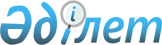 Құбыр желісі көлігін дамыту жөніндегі жекелеген мәселелерҚазақстан Республикасы Үкіметінің 1999 жылғы 29 сәуір N 513

      Қазақстан Республикасы Үкіметінің тапсырмасы бойынша мұнай өндіруші компаниялар әзірлеген экспорттық құбыр желісі жүйелерінің жобаларын зерделеу мен дайындаудың тиімділігін арттыру мақсатында Қазақстан Республикасының Үкіметі қаулы етеді: 

      1. 

      ЕСКЕРТУ. 1-тармақ алынып тасталды - ҚР Үкіметінің 2001.05.02. N 591 

               қаулысымен. P010591_ 

      2. "ҚазТрансОйл" мұнай тасымалдау жөніндегі ұлттық компаниясы" жабық акционерлік қоғамы (келісім бойынша): 

      а) Атырау-Самара мұнай желісінің өткізу қабілетін жылына 15 тоннаға дейін арттырудың жобасын әзірлеуді және іске асыруды қамтамасыз етсін; 

      б) Қазақстан Республикасының Үкіметі тапсырмаларының шарттарына сәйкес Каспий арқылы өтетін мұнайгаз желілерінің және онымен қабаттастырылған көлік жүйелерінің ТЭН-ін әзірлеуді жүзеге асырсын; 

      в) Қазақстан-Түркменстан-Иран мұнай құбырының жобасы бойынша қажетті техникалық-экономикалық зерттеу жүргізсін. 

      3. "ҚазТрансОйл" мұнай тасымалдау жөніндегі ұлттық компаниясы" жабық акционерлік қоғамы Қарашығанақ өнімінің Қарашығанақ мұнайгаз конденсаты кен орны бойынша өнімді бөлу туралы келісімнің 7.2-бөлімнің шарттарына сәйкес Қазақстан Республикасының Өкілетті Органы - "Қазақойл" ұлттық мұнайгаз компаниясы жүргізетін Каспий Құбыр желісі Консорциумының жүйесіне қосылуы жөніндегі мәселелерді талқылауға қатыссын.     4. Осы қаулы қол қойылған күнінен бастап күшіне енеді.     Қазақстан Республикасының       Премьер-Министрі   Оқығандар:  Қобдалиева Н.  Омарбекова А.            
					© 2012. Қазақстан Республикасы Әділет министрлігінің «Қазақстан Республикасының Заңнама және құқықтық ақпарат институты» ШЖҚ РМК
				